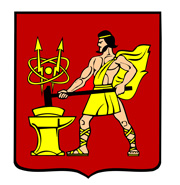 АДМИНИСТРАЦИЯ ГОРОДСКОГО ОКРУГА ЭЛЕКТРОСТАЛЬМОСКОВСКОЙ ОБЛАСТИРАСПОРЯЖЕНИЕ06.04.2020 № 125-рО признании утратившей силу части проекта планировки территории городского округа Электросталь Московской области в границах: ул. Северная – ул. Красная – садоводческое некоммерческое товарищество «Весна»Рассмотрев обращение ООО «МПП ЭЛИТ» от 17.02.2020, в целях рационального использования земельных ресурсов городского округа Электросталь, руководствуясь Градостроительным кодексом Российской Федерации, ст.48 Федерального закона от 06.10.2003 № 131-ФЗ «Об общих принципах организации местного самоуправления в Российской Федерации»:Признать утратившей силу часть проекта планировки территории городского округа Электросталь Московской области в границах: ул. Северная – ул. Красная – садоводческое некоммерческое товарищество «Весна», утвержденного распоряжением Администрации городского округа Электросталь Московской области от 28.03.2014 № 161-р, в отношении земельного участка с кадастровым номером 50:46:0010101:40.Опубликовать настоящее распоряжение в газете «Официальный вестник» и разместить его на официальном сайте www.electrostal.ru городского округа Электросталь Московской области.3.	Источником финансирования публикаций принять денежные средства, предусмотренные в бюджете городского округа Электросталь Московской области по подразделу 0113 «Другие общегосударственные вопросы» раздела 0100.Глава городского округа								В.Я. Пекарев